:N PIRKANMAAN ALUEYHDISTYKSEN TOIMINTASUUNNITELMA 2022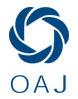 JOHDANTOOAJ:n Pirkanmaan alueyhdistys ry on OAJ:n alainen aluejärjestö, joka toimii Pirkanmaalla valvoen ja hoitaen jäsenistönsä etuja. Alueyhdistys kokoaa yhteen kaikki Pirkanmaan opettajaryhmät: yleissivistävät opettajat (YSI), ammatilliset opettajat (OAO) sekä yliopistojen opetusalan liitto (YLL) ja varhaiskasvatuksen opettajat (VOL).Alueyhdistyksen tehtävänä on solmia yhteyksiä opetusalan päätöksentekijöihin, tukea alueensa opettajayhdistyksiä paikallistason edunvalvonnassa sekä kouluttaa eri alojen opettajia yhdessä ja ryhmittäin. Toiminnassaan yhdistys noudattaa OAJ Pirkanmaan työ- ja taloussääntöjä sekä toteuttaa OAJ:n arvoja ja toimintasuunnitelmaa kuten myös OAJ:n hallituksen ja valtuuston linjauksia sekä päätöksiä.TOIMINTA VUONNA 2022Vuoden 2022 toimintasuunnitelma pohjaa OAJ:n 2021-2022 toimintasuunnitelmaan, joka perustuu OAJ:n nelivuotiseen strategiaan (2021-2024). Strategiassa määritellään järjestön ydintehtävä, tulevaisuuskuva, kehittymislupaukset sekä toimintatavat. OAJ Pirkanmaa pitää oman toimintasuunnitelmansa napakkana kokonaisuutena, josta jaokset laativat lisäksi omat toimintasuunnitelmansa. Alueyhdistys seuraa tarkkaan alueella mahdollisesti käytäviä yt-neuvotteluja ja koulutuksen järjestäjien säästötoimien vaikutuksia. Alueyhdistys tukee paikallisyhdistyksiä, pyrkii estämään palvelussuhteiden heikennyksiä, seuraa yt-neuvottelujen tuloksia, kutsuu koolle tarvittaessa asiantuntijoita sekä järjestää koulutus- ja tiedotustilaisuuksia. OAJ Pirkanmaa kouluttaa luottamusmiehiä ja jäsenistöä keväällä 2022 syntyvistä sopimuksista. Yhdistys vaikuttaa osaltaan OAJ:n strategian jalkauttamiseen ja kuuntelee jäsenkenttää.

Alueyhdistys seuraa lainsäädännön ja voimassa olevien normien toteutumista. Edunvalvonnan pääpaino on suunnattu leikkausten ja heikennysten estämiseen sekä jäsenistön etujen valvomiseen kaikilla opetusasteilla. Koulutuspolitiikkaan vaikutetaan aktiivisesti Pirkanmaan alueella. Seuraamme Pirkanmaan hyvinvointialueen muodostumisen vaikutuksia koko koulutuskenttään. Kehitämme edelleen tiedotusta ja viestintää, jotta viestit tavoittavat mahdollisimman monta jäsentä. YHTEISKUNNALLINEN TULEVAISUUSTYÖ JA JÄSENTEN EDUN RAKENTAMINEN JA VALVONTA NÄKYY KAIKESSAJaetaan tietoa alueellisista linjauksista ja tiedotetaan jäsenistöä hyvistä käytänteistäSeurataan ja tuetaan palkkausjärjestelmien kehittämistä. Valvotaan sopimusten noudattamista. Vaaditaan, että kaikesta lisätyöstä maksetaan erillinen korvaus. Parannetaan opettajan työn arvostusta Pirkanmaalla. Päteviä ja kelpoisia opettajia tulee olla riittävästi kaikilla koulutusasteilla. Täydennyskoulutuksesta on huolehdittava. Valvotaan määräaikaisten ja osa-aikaisten opettajien työsuhde-ehtoja Vaikutetaan siihen, että koulutuksen järjestäjät resursoivat opetukseen riittävästiVastustetaan kasvatukseen ja opetukseen kohdistettuja leikkauksia Tuetaan paikallisyhdistyksiä ja reagoidaan lomautusuhkiinPyritään ratkaisemaan paikallisia, alueellisia ja valtakunnallisia edunvalvontaongelmiaOtetaan tarvittaessa kantaa työoloihin ja turvallisuuteen sekä vaikutetaan niiden parantamiseksi. Työhyvinvointiin ja erityisesti sisäilmaongelmiin kiinnitetään huomiotaVaikutetaan eri kouluasteiden koulutuspoliittisten ja rakenteellisten uudistusten toteuttamiseen opettajien etujen mukaisestiPidetään yllä yhteistyöverkostoja ja luodaan yhteistyöverkostot uusiin toimijoihin Toimitetaan ajankohtaista tietoa alueen edunvalvontatilanteesta OAJ:n toimistoon. Tuetaan paikallistasoa sen neuvottelutoiminnassaJärjestetään työhyvinvointiin liittyvää koulutusta ja huomioidaan työhyvinvointi osana koulutustilaisuuksiaVAHVISTAMME YHTEISÖLLISYYTTÄ JA YHTEISTÄ ASIANTUNTIJUUTTA OSAAMISEN JA SIVISTYKSEN KEHITTÄJÄNÄEdistetään paikallisyhdistysten ja alueen luottamusmiesten sekä työsuojeluvaltuutettujen yhteistyötä ja verkottumista. Kannustetaan paikallisyhdistyksiä järjestämään yhteisiä seudullisia koulutuksia, tilaisuuksia ja suunnitteluseminaareja.Järjestetään jäsenistölle tilaisuuksia ja koulutuksia ajankohtaisista teemoista, esimerkiksi edunvalvonta-, eläke-, oikeusturva-, nope-, luottamusmies- ja YT-koulutusta. Lisätään jäsenkunnan tietoisuutta jäsenyyden eduista ja mahdollisuuksia vaikuttaa yhdistyksen toimintaan erilaisilla koulutuksilla, tapahtumilla ja kyselyillä. Kannustetaan jäsenyhdistysten edustajia osallistumaan OAJ:n järjestämiin koulutuksiinHuolehditaan siitä, että jäsenistöllä on saatavilla tietoa oikeusturva- ja eläke-eduista.Vaikutetaan siihen, että OAJ koetaan vahvaksi ja arvostetuksi järjestöksi. Kehitetään yhdistyksen vaikuttavuutta ja näkyvyyttä alueellisena toimijanaSolmitaan ja ylläpidetään yhteyksiä maakunnallisiin ja seudullisiin toimijoihin, koulutuskuntayhtymiin ja muihin koulutuksen järjestäjiin. Ollaan yhteydessä pirkanmaalaisiin kansanedustajiin.TEEMME JÄSENYYDESTÄ JA JÄRJESTÖTOIMINNASTA ENTISTÄ HOUKUTTELEVAMPAA Aktivoidaan jäsenyhdistyksiä jäsenhankintaanTiedotetaan jäsenistöä ja yhteistyökumppaneita omien Internet-sivujen www.oajpirkanmaa.fi ja sosiaalisen median välityksellä sekä kattavien sähköpostilistojen avullaJatketaan ja edelleen kehitetään yhteistyötä Suomen Opettajaksi Opiskelevien Liitto SOOL ry:n kanssa